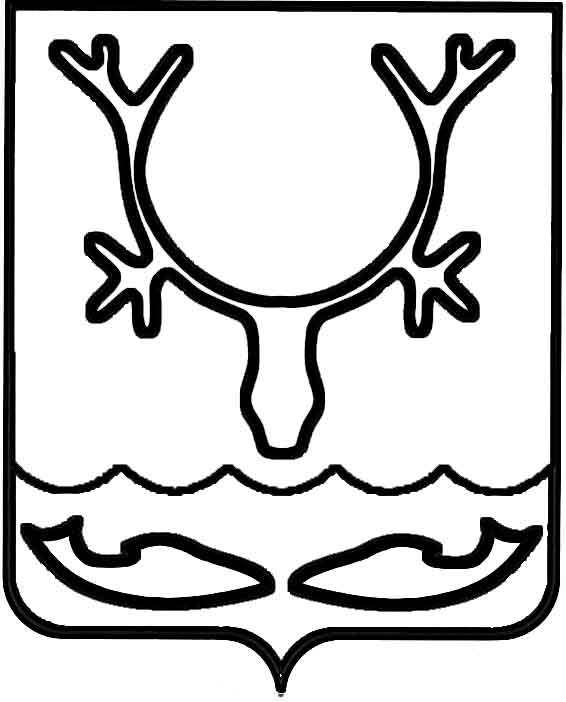 Администрация муниципального образования
"Городской округ "Город Нарьян-Мар"ПОСТАНОВЛЕНИЕ - ПРОЕКТВ соответствии с Федеральными законами от 06.10.2003 № 131-ФЗ "Об общих принципах организации местного самоуправления в Российской Федерации", 
от 28.12.2009 № 381-ФЗ "Об основах государственного регулирования торговой деятельности в Российской Федерации", в целях определения начальной
цены права на заключение договора на размещение нестационарного торгового объекта Администрация муниципального образования "Городской округ "Город Нарьян-Мар"П О С Т А Н О В Л Я Е Т:Внести в Методику расчета начальной цены права на заключение договора на размещение нестационарного торгового объекта, утвержденную постановлением Администрации МО "Городской округ "Город Нарьян-Мар" 
от 17.10.2018 № 712 (далее – Методика), следующие изменения:Методику дополнить пунктом четвертым следующего содержания:"4. Начальная цена права на заключение договора на размещение нестационарного торгового объекта увеличивается с 1 января каждого календарного года в связи с изменением коэффициента, учитывающего специализацию нестационарного торгового объекта.Коэффициент, учитывающий специализацию нестационарного торгового объекта, подлежит ежегодной индексации на индекс потребительских цен на товары и услуги по Ненецкому автономному округу за предыдущий календарный год 
в соответствии с официальными данными Федеральной службы государственной статистики."Таблицу 1 изложить в новой редакции:"Таблица 1Коэффициент, учитывающий специализацию нестационарноготоргового объекта".Таблицу 2 изложить в новой редакции:"Таблица 2Коэффициент, учитывающий территориальное расположениенестационарного торгового объекта".Управлению экономического и инвестиционного развития Администрации муниципального образования "Городской округ "Город Нарьян-Мар":2.1 Произвести перерасчет платы за размещение нестационарного торгового объекта по действующим договорам на размещение нестационарного торгового объекта;2.2. Внести изменения в договоры на размещение нестационарного торгового объекта в установленном порядке.3. Настоящее постановление не распространяет свое действие на действующие договоры на размещение нестационарного торгового объекта, заключенные по результатам открытого аукциона на право заключения договора на размещение нестационарного торгового объекта на территории муниципального образования "Городской округ "Город Нарьян-Мар".4. Настоящее постановление вступает в силу после его официального опубликования, за исключением пункта 1 настоящего постановления.5. Пункт 1 настоящего постановления вступает в силу с 01.04.2024.№О внесении изменений в Методику расчета начальной цены права на заключение договора на размещение нестационарного торгового объекта, утвержденную постановлением Администрации МО "Городской округ "Город Нарьян-Мар" от 17.10.2018 № 712Специализация нестационарного торгового объектаЗначение коэффициента КсОвощи, фрукты, сухофрукты, орехи; пункт быстрого питания; смешанные товары (продовольственные и непродовольственные товары) 1,2Хлеб, хлебобулочная продукция, молоко, молочная продукция, мясная продукция, рыбная продукция0,9Непродовольственные товары0,6Особенности месторасположения нестационарного торгового объектаЗначение коэффициента КмЦентральная часть города (ул. им. В.И. Ленина, ул. им. Тыко Вылко, ул. им. И.П. Выучейского, ул. им. А.П. Пырерки, ул. Полярная, ул. профессора Г.А. Чернова, ул. Смидовича, ул. 60 лет СССР, ул. Октябрьская)1,3ул. Авиаторов, ул. им. И.К. Швецова, ул. Южная, ул. им. В.В. Сущинского0,7Микрорайон Качгорт (ул. 60 лет Октября, ул. Строительная, ул. Рабочая), ул. им. С.Н. Калмыкова, ул. Юбилейная (от д. № 6 до д. № 9), ул. Заводская, ул. Портовая0,5Микрорайоны, не обеспеченные услугами торговых стационарных организаций (ул. Совхозная, район кладбища (Безымянное), пер. Высоцкого, ул. Российская, ул. Юбилейная (от д. № 10 до д. № 74))0,1Глава города Нарьян-МараО.О. Белак